№ 43 ( 461)13 декабря  2016 годаАДМИНИСТРАЦИЯГАЛИЧСКОГО МУНИЦИПАЛЬНОГО  РАЙОНАКОСТРОМСКОЙ ОБЛАСТИП О С Т А Н О В Л Е Н И Еот   «30»  ноября 2016 года     № 211      г. ГаличО внесении изменений   в приложение   к постановлению администрации муниципального района от  21 октября 2016 года № 192В целях приведения муниципального нормативного правового акта в соответствие с действующим законодательством,ПОСТАНОВЛЯЮ:Внести изменения в приложение к постановлению администрации Галичского муниципального района Костромской области от 21 октября 2016 года № 192 «Об утверждении требований  к отдельным видам товаров, работ, услуг (в том числе предельные цены товаров, работ, услуг), закупаемым администрацией, структурными подразделениями и подведомственными им казенными и бюджетными учреждениями Галичского муниципального района»:- в ведомственном перечне отдельных видов товаров, работ, услуг, их потребительские свойства (в том числе характеристики качества) и иные характеристики, имеющие влияние на цену отдельных видов товаров, работ, услуг (в том числе предельные цены товаров, работ, услуг), закупаемых администрацией Галичского муниципального района, структурными подразделениями и подведомственными  им казенными и бюджетными учреждениями слова "помощники (советники)" исключить.Настоящее постановление вступает в силу со дня его официального опубликования.Глава муниципального района                                                                     А.Н. Потехин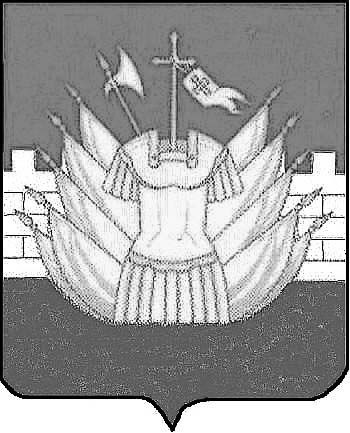 